                      AULA 15 REMOTA – 31/05 A 04/06Vamos aprender com a música a coordenar os nossos movimentos ?Na aula de hoje, vamos aprender uma música tradicional americana chamada “Bim-bam”.Quando cantarmos. Assista o vídeo https://www.youtube.com/watch?v=XjyHDC6QD7s&t=89s e pratique. Peça para um adulto gravar o vídeo e mandar para o professor.“Bim” – palmas / “Bam” – estralo / “Biri” – coxaBim bam, bim bam,Biri biri bam,Biri bam, biri biri 2xBamBim, bam.Bim, bam,Biri biri bam,Biri bam, bibi biri 2xBam,Bim, bam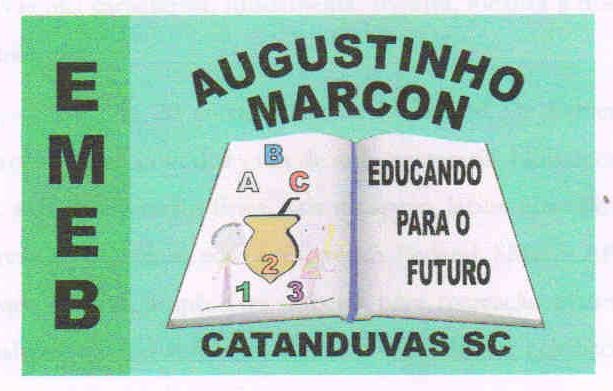 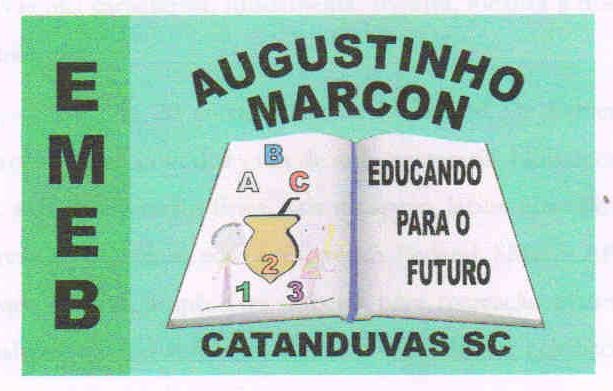 Escola Municipal de Educação Básica Augustinho Marcon. Catanduvas, maio/junho de 2021. Diretora: Tatiana Bittencourt Menegat.  Assessora Técnica Pedagógica: Maristela Apª. Borella Baraúna. Assessora Técnica Administrativa: Margarete Petter Dutra. Professor: Luan Cezar Ribeiro da Silva  Aluno(a):______________________________________________Disciplina: Música  Turma: 3º ano 